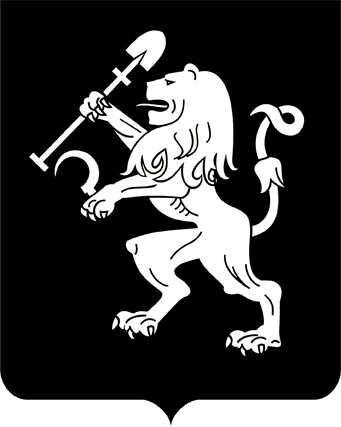 АДМИНИСТРАЦИЯ ГОРОДА КРАСНОЯРСКАПОСТАНОВЛЕНИЕО предоставлении местной религиозной организации православному Приходу храма в честь иконы Божией Матери «Всех скорбящих радость» г. Красноярска Красноярского края Красноярской Епархии Русской Православной Церкви (Московский Патриархат) разрешения на условно разрешенный вид использования земельного участкаВ соответствии с ч. 9 ст. 39 Градостроительного кодекса Российской Федерации, п. 9 ст. 6 Правил землепользования и застройки городского округа город Красноярск, утвержденных решением Красноярского городского Совета депутатов от 07.07.2015 № В-122, заключением             о результатах публичных слушаний от 16.04.2019, рекомендацией комиссии по подготовке проекта Правил землепользования и застройки города Красноярска от 19.04.2019, руководствуясь ст. 41, 58, 59 Устава города Красноярска,ПОСТАНОВЛЯЮ:1. Предоставить местной религиозной организации православному Приходу храма в честь иконы Божией Матери «Всех скорбящих радость» г. Красноярска Красноярского края Красноярской Епархии Русской Православной Церкви (Московский Патриархат) разрешение                 на условно разрешенный вид использования земельного участка с кадастровым номером 24:50:0700334:262, расположенного в территориальной зоне застройки индивидуальными жилыми домами (Ж-1)                     по адресу: г. Красноярск, ул. Тургенева, Свердловский район, с целью размещения объекта религиозного использования (код – 3.7) в части размещения объектов капитального строительства, предназначенных для отправления религиозных обрядов (церкви, соборы, храмы, часовни, молельные дома), учитывая положительные результаты публичных слушаний, соблюдение требований технических регламентов.2. Настоящее постановление опубликовать в газете «Городские новости» и разместить на официальном сайте администрации города.Глава города                                                                                 С.В. Еремин07.05.2019№ 277